P0841036.DOCXPrince William County  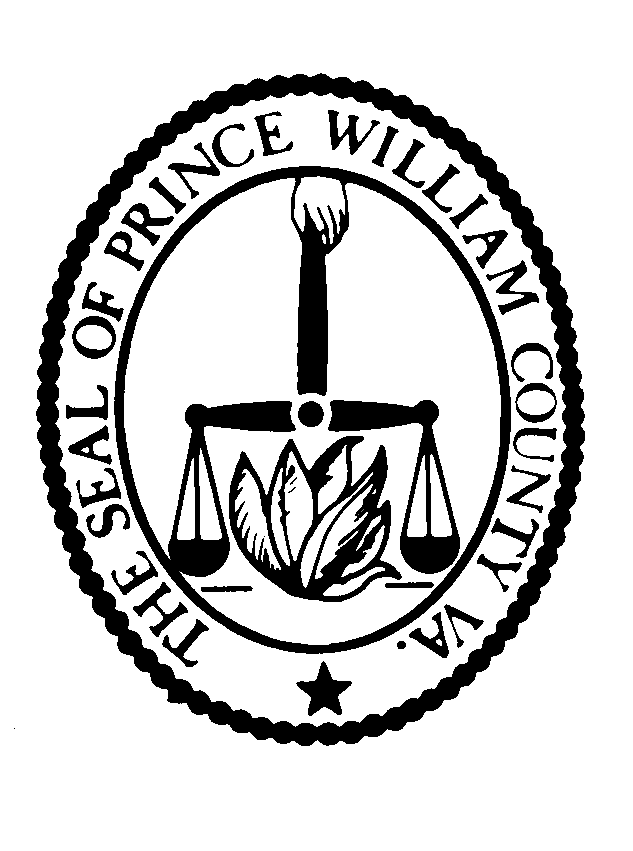 Department of Transportation Project ReviewComment and Resolution SheetPrince William County  Department of Transportation Project ReviewComment and Resolution SheetPrince William County  Department of Transportation Project ReviewComment and Resolution SheetPrince William County  Department of Transportation Project ReviewComment and Resolution SheetPrince William County  Department of Transportation Project ReviewComment and Resolution SheetPrince William County  Department of Transportation Project ReviewComment and Resolution SheetComment Categories:CorrectionsRecommendationsCounty Project Number:   SUP 2020-00019County Project Number:   SUP 2020-00019County Project Number:   SUP 2020-00019Developer/Engineer: Schools & Townsend, P.C. 9252 Mosby Street, Manassas VA 20110Developer/Engineer: Schools & Townsend, P.C. 9252 Mosby Street, Manassas VA 20110Developer/Engineer: Schools & Townsend, P.C. 9252 Mosby Street, Manassas VA 20110Reviewer(s):  George Phillips GPhillips@pwcgov.org Date:   8/16/21Type & Submittal: Special Use Permit Second SubmissionType & Submittal: Special Use Permit Second SubmissionType & Submittal: Special Use Permit Second SubmissionProject Name: Transformational Temple International ChurchProject Name: Transformational Temple International ChurchProject Name: Transformational Temple International ChurchItem No.ReferenceCommentsCommentsComment CategoryResponse(1)    Date: 1/18/22Response(1)    Date: 1/18/22Final Disposition(2)1.01DCSM  620.10, 602.07 H and Table 6-7Due to safety concerns on this portion of Davis Ford Road, a left turn lane is required into the proposed entrance. A minimal length will be considered. The proposed right turn taper will also be considered for a minimal length.  Due to safety concerns on this portion of Davis Ford Road, a left turn lane is required into the proposed entrance. A minimal length will be considered. The proposed right turn taper will also be considered for a minimal length.      1A left turn lane cannot be constructed without obtaining right of way from the adjacent property owner. Instead, visitors to the site traveling west on Davis Ford Road and will make a u-turn at Alford Valley Lane as shown on Sheet 3 of the SUP Plan. The Applicant will provide a no left turn lane sign for travelers in the westbound lane as shown on the SUP Plan.A left turn lane cannot be constructed without obtaining right of way from the adjacent property owner. Instead, visitors to the site traveling west on Davis Ford Road and will make a u-turn at Alford Valley Lane as shown on Sheet 3 of the SUP Plan. The Applicant will provide a no left turn lane sign for travelers in the westbound lane as shown on the SUP Plan.1.02DCSM Table  6-13Comp Plan Non-Motorized Policy 7The Applicant must provide one (1) bike rack within a reasonable distance of the front entrance of the proposed church. The Applicant should avoid using rack styles listed as “Racks to Avoid” according to APBP standards (Essentials of Bike Parking, page 8). There are several recommended styles.  The Applicant must provide one (1) bike rack within a reasonable distance of the front entrance of the proposed church. The Applicant should avoid using rack styles listed as “Racks to Avoid” according to APBP standards (Essentials of Bike Parking, page 8). There are several recommended styles.      1The Applicant has revised the plans to include a bike rack which will not be a rack to avoid.   The Applicant has revised the plans to include a bike rack which will not be a rack to avoid.   1.03DCSM (610.00) and Table 6-8The Applicant appears to provide an adequate number of parking spaces (123) for the proposed use. However, a parking tabulation must  be included on Sheet 1 of the  SUP Plan documenting  the required  parking. The Applicant appears to provide an adequate number of parking spaces (123) for the proposed use. However, a parking tabulation must  be included on Sheet 1 of the  SUP Plan documenting  the required  parking.     1The Applicant has revised the SUP Plan to include a parking tabulation.   The Applicant has revised the SUP Plan to include a parking tabulation.   1.04DCSM 602.03 C The Applicant must provide updated (2018) VDOT traffic count information for Davis Ford Road on the SUP Plan. In addition, the Applicant must show the projected daily site traffic at the proposed entrance. The Applicant must provide updated (2018) VDOT traffic count information for Davis Ford Road on the SUP Plan. In addition, the Applicant must show the projected daily site traffic at the proposed entrance.      1The Applicant has revised the SUP Plan to include an updated VDOT traffic count for Davis Ford Road, and to include the projected daily site traffic at the proposed entrance.  The Applicant has revised the SUP Plan to include an updated VDOT traffic count for Davis Ford Road, and to include the projected daily site traffic at the proposed entrance.  1.05DCSM 603.05The sight distances for all horizontal curves and at all intersections must be shown on the SUP plan.  The sight distances for all horizontal curves and at all intersections must be shown on the SUP plan.       1The Applicant has revised the SUP Plan to include sight distances for all horizontal curves and at all intersections.  The Applicant has revised the SUP Plan to include sight distances for all horizontal curves and at all intersections.  1.06DCSM 603.13 BThe distance of the site entrances to the nearest intersections in both directions must be shown on the SUP plan.  The distance of the site entrances to the nearest intersections in both directions must be shown on the SUP plan.        1The Applicant has revised the SUP Plan to include the distance of the site entrances to the nearest intersections in both directions.   The Applicant has revised the SUP Plan to include the distance of the site entrances to the nearest intersections in both directions.   